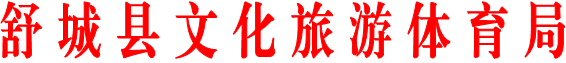 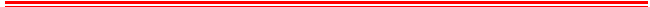 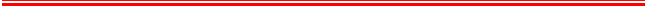 舒城县文旅体局2019年政府信息公开工作年度报告根据新修订《中华人民共和国政府信息公开条例》（以下简称新《条例》），结合上级有关文件精神等要求，编制2019年度舒城县文化旅游体育局信息公开年度报告。全文包括总体情况、主动公开政府信息情况、收到和处理政府信息公开申请情况、政府信息公开行政复议、行政诉讼情况、存在的主要问题和改进情况和其他需要报告的事项。本年度报告中使用数据统计期限为2019年1月1日至2019年12月31日，本年度报告电子版可在舒城县文化旅游体育局信息公开平台下载。如对本报告有任何疑问，请与舒城县文化旅游体育局联系（地址：舒城县城关镇文化广场会展中心4楼；邮编：2313000；联系电话：0564-8627847）。一、总体情况（一）主动公开。我局全面系统梳理了现有的政务公开信息，将政策法规、工作动态、通知公告、领导简介等应该主动公开的信息全部纳入公开范围。及时进行信息公开，经保密审核程序后，我局能够按照时限及时进行信息公开。2019年我局主动公开信息964条；及时回应了社会关切，保障了群众的知晓权和监督权。（二）依申请公开。按照相关要求进一步完善舒城县文化旅游体育局政府信息公开制度，明确了依申请公开的相关事项，并认真办理依申请公开工作。坚持将政务舆情回应作为网络舆情处置工作的重要环节，有效落实政务舆情回应主体责任，加强舆情监测、研判、回应，及时解疑释惑，理顺情绪，化解矛盾。积极回应群众通过“市长热线”“部门邮箱”等信息咨询平台上反映的文化民生事项，准确把握社会情绪，讲清楚问题成因、解决方案和制约因素等，更好地引导社会舆论。2019年，我局共接到依申请公开1条，并及时答复。（三）政府信息管理。为进一步规范开展政府信息和政务公开工作，加强对政府信息及政务公开工作的组织领导，机构改革后，我局及时调整充实了由局主要领导任组长，副局长任副组长，各股室负责人为成员的政府信息公开工作领导小组，负责信息公开工作的推进、指导、协调和监督，并安排专人具体负责政务公开工作的组织实施、检查落实等工作。明确了局属各单位、机关各股室及各个工作岗位的政务公开工作职责，形成完善的责任体系，保障政务公开工作落到实处。（四）公开平台建设。按照上级要求对单位公开目录进行了完善调整，充实了相关内容，切实加强信息发布、政策解读、政务服务和回应关切水平。同时，积极开展政务公开的平台建设工作，按照工作实际需要，整合现有的网络资源，使政务公开的载体更加完善。（五）监督保障。2019年度，在县政务公开办的指导下，我局严格按照政务公开十二项制度，通过县政府门户网站、信息公开网实时公布相关信息，确保政务公开工作程序规范、类别清晰。按照国家、省、市、县确定的2019年政务公开任务，落实新修订的《中华人民共和国政府信息公开条例》，坚持以公开为常态、不公开为例外，遵循公正、公平、合法、便民的原则，对应该公开的信息予以分类公开，保证政务信息公开的范围、目录、层次符合要求。（六）贯彻落实新《条例》。我局按照有关政务公开工作的要求，全局干部职工通过采取自学和集中学习相结合的方式，认真学习了新修订的《中华人民共和国政府信息公开条例》（以下简称新《条例》）等相关文件，深刻领会政务公开工作的重要意义，明确推行政务公开的总体要求、基本原则和工作目标，提升自觉执行政务公开工作要求的责任感，探索新形势下政务公开的新方式、新举措，为政务公开工作打下思想基础。同时，要求全局干部职工在日常工作中认真学习相关业务技能，并安排局办公室信息工作人员参加政务公开培训，2019年组织2人参加了上级的培训会议3场次。二、主动公开政府信息情况三、收到和处理政府信息公开申请情况四、政府信息公开行政复议、行政诉讼情况五、存在的主要问题及改进情况(一)存在的主要问题。本单位政府信息公开工作从总体来看，运行状况还是比较好，但是也有一些不足。主要表现在：政府信息公开工作更新率、及时率有待进一步提高，主动向社会公开信息的领域有待于进一步拓展。（二）改进措施。一是注重将信息及时公开、更新，深化公开内容。注重文体赛事活动信息的更新，真正把人民群众普遍关心、涉及人民群众切身利益的各类事项作为信息公开的重点，抓好面向群众的办事公开、面向公众的决策公开，不断扩大政府信息公开主体的覆盖面，把推进透明运行作为深化信息公开的突破口和切入点，推动我局政务公开工作逐步深入；二是进一步规范做好信息公开工作，加强宣传，提高公众对政府信息公开的知晓率和参与度,真正把信息公开工作落到实处。六、其他需要报告的事项为切实做好新《条例》宣传解读工作，我局采取多种创新方式进行宣传，充分发挥“互联网+”优势，利用局政务公开网站、县图书馆网站、电子显示屏等平台，及时推送新《条例》原文、新旧条例对比分析表等。拓展宣传形式，增强宣传声势。同时，结合我局职能优势，在县图书馆增设“政府信息公开查阅点”，极大地方便了群众办事，提高了办事效率，进一步提升了服务水平和服务能力。 舒城县文化旅游体育局2020年1月20日第二十条第（一）项第二十条第（一）项第二十条第（一）项第二十条第（一）项信息内容本年新制作数量本年新公开数量对外公开总数量规章000规范性文件000第二十条第（五）项第二十条第（五）项第二十条第（五）项第二十条第（五）项信息内容上一年项目数量本年增/减处理决定数量行政许可11+332其他对外管理服务事项2003第二十条第（六）项第二十条第（六）项第二十条第（六）项第二十条第（六）项信息内容上一年项目数量本年增/减处理决定数量行政处罚122+273行政强制100第二十条第（八）项第二十条第（八）项第二十条第（八）项第二十条第（八）项信息内容上一年项目数量本年增/减本年增/减行政事业性收费000第二十条第（九）项第二十条第（九）项第二十条第（九）项第二十条第（九）项信息内容采购项目数量采购总金额（万元）采购总金额（万元）政府集中采购1173.36173.36（本列数据的勾稽关系为：第一项加第二项之和，等于第三项加第四项之和）（本列数据的勾稽关系为：第一项加第二项之和，等于第三项加第四项之和）（本列数据的勾稽关系为：第一项加第二项之和，等于第三项加第四项之和）申请人情况申请人情况申请人情况申请人情况申请人情况申请人情况申请人情况（本列数据的勾稽关系为：第一项加第二项之和，等于第三项加第四项之和）（本列数据的勾稽关系为：第一项加第二项之和，等于第三项加第四项之和）（本列数据的勾稽关系为：第一项加第二项之和，等于第三项加第四项之和）自然人法人或其他组织法人或其他组织法人或其他组织法人或其他组织法人或其他组织总计（本列数据的勾稽关系为：第一项加第二项之和，等于第三项加第四项之和）（本列数据的勾稽关系为：第一项加第二项之和，等于第三项加第四项之和）（本列数据的勾稽关系为：第一项加第二项之和，等于第三项加第四项之和）自然人商业企业科研机构社会公益组织法律服务机构其他总计一、本年新收政府信息公开申请数量一、本年新收政府信息公开申请数量一、本年新收政府信息公开申请数量1000001二、上年结转政府信息公开申请数量二、上年结转政府信息公开申请数量二、上年结转政府信息公开申请数量0000000三、本年度办理结果（一）予以公开（一）予以公开1000001三、本年度办理结果（二）部分公开（区分处理的，只计这一情形，不计其他情形）（二）部分公开（区分处理的，只计这一情形，不计其他情形）0000000三、本年度办理结果（三）不予公开1.属于国家秘密0000000三、本年度办理结果（三）不予公开2.其他法律行政法规禁止公开0000000三、本年度办理结果（三）不予公开3.危及“三安全一稳定”0000000三、本年度办理结果（三）不予公开4.保护第三方合法权益0000000三、本年度办理结果（三）不予公开5.属于三类内部事务信息0000000三、本年度办理结果（三）不予公开6.属于四类过程性信息0000000三、本年度办理结果（三）不予公开7.属于行政执法案卷0000000三、本年度办理结果（三）不予公开8.属于行政查询事项0000000三、本年度办理结果（四）无法提供1.本机关不掌握相关政府信息0000000三、本年度办理结果（四）无法提供2.没有现成信息需要另行制作0000000三、本年度办理结果（四）无法提供3.补正后申请内容仍不明确0000000三、本年度办理结果（五）不予处理1.信访举报投诉类申请0000000三、本年度办理结果（五）不予处理2.重复申请0000000三、本年度办理结果（五）不予处理3.要求提供公开出版物0000000三、本年度办理结果（五）不予处理4.无正当理由大量反复申请0000000三、本年度办理结果（五）不予处理要求行政机关确认或重新出具已获取信息0000000三、本年度办理结果（六）其他处理0000000三、本年度办理结果（七）总计1000001四、结转下年度继续办理四、结转下年度继续办理四、结转下年度继续办理0000000行政复议行政复议行政复议行政复议行政复议行政诉讼行政诉讼行政诉讼行政诉讼行政诉讼行政诉讼行政诉讼行政诉讼行政诉讼行政诉讼结果维持结果纠正其他结果尚未审结总计未经复议直接起诉未经复议直接起诉未经复议直接起诉未经复议直接起诉未经复议直接起诉复议后起诉复议后起诉复议后起诉复议后起诉复议后起诉结果维持结果纠正其他结果尚未审结总计结果维持结果纠正其他结果尚未审结总计结果维持结果纠正其他结果尚未审结总计000000000000000